Join a GOOGLE class with a class codeGo to classroom.google.com. At the top, click Add   Join class. 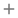 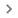 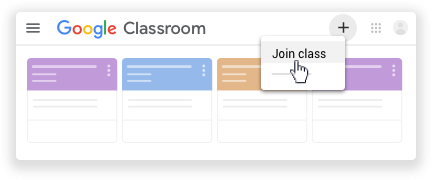 Enter the class code your teacher gave you and click Join.A class code consists of 6 or 7 letters or numbers. For example, hjhmgrk or g5gdp1. 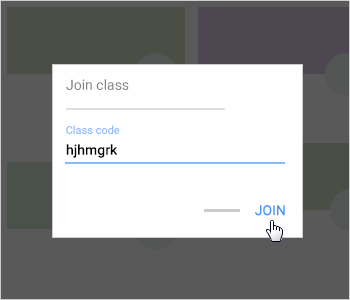 Accept an invitation from your teacherGo to classroom.google.com. On the class card, click Join. 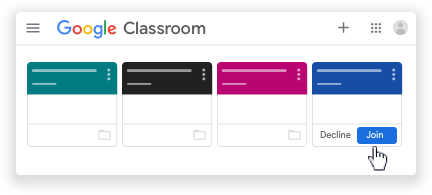 Note: Only your teacher can change the class image. However, you can change your Classroom profile photo. For instructions, see Change your profile photo.